2023 - 2024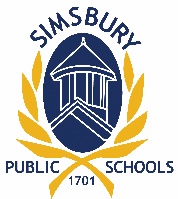 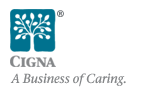 Nurse - Premium RatesSimsbury Public SchoolsCIGNA PLANS The following rate structure and premiums are effective 07/01/23 for the listed Bargaining Simsbury Public Schools active employees.HDHP/HSA - Board / Employee Shared Cost Split Individual and Dependent Coverage	(81% paid by Board / 19% paid by individual)Rates for the Following Covered Bargaining Group:NURSE		-	Nurses* Includes HSA deposit equal to $1,000 or $2,000, based on Individual/Family Enrollment.Said deposit shall be made in 2 parts; by the first pay date in July and the first pay date in January.HMO - Board / Employee Shared Cost Split Rates for the Following Covered Bargaining Group:NURSE		-	NursesPPO - Board / Employee Shared Cost Split  Rates for the Following Covered Bargaining Group:NURSE		-	NursesCIGNA HDHP & HSA (High Deductible Health Plan & Health Savings Account)Total AnnualPremium *Total BOE Annual Contribution (81%)Employee Annual Contribution (19%)Employee Payroll Rate 20 P/R'sEmployee Only$10,589.64$9,577.61$2,012.03$100.61Employee + 1$21,179.28$19,155.22$4,024.06$201.21Family$32,828.40$28,591.00$6,237.40$311.88CIGNA HMO – OAP IN(Open Access Plus – In Network Only)Total AnnualPremium Total BOE Annual Contribution Employee Annual Contribution (Buy-Up)Employee Payroll Rate 20 P/R'sEmployee Only$12,912.24$9,577.61$3,334.63$166.74Employee + 1$25,824.36$19,155.22$6,669.14$333.47Family$40,028.04$28,591.00$11,437.04$571.86CIGNA PPO – OAP(Open Access Plus)Total AnnualPremium Total BOE Annual Contribution Employee Annual Contribution (Buy-Up)Employee Payroll Rate 20 P/R'sEmployee Only$14,242.92$9,577.61$4,665.31$233.28Employee + 1$28,424.88$19,155.22$9,269.66$463.49Family$42,279.24$28,591.00$13,688.24$684.42